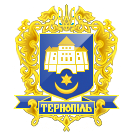 Тернопільська міська радаПОСТІЙНА КОМІСІЯз питань житлово-комунального господарства, екології, надзвичайних ситуацій, енергозабезпечення та енергоефективностіПротокол засідання комісії №15від 13.10.2020р.Всього членів комісії:(5) Гевко Г.О., Лупак С.М., Ландяк П.Д., Білан Т.Б., Стукало А.В.Присутні члени комісії: (5) Гевко Г.О., Лупак С.М., Стукало А.В, Білан Т.Б., Ландяк П.Д. Відсутні члени комісії: (0) Кворум є. Засідання комісії правочинне.На засідання комісії запрошені:Соколовський О.І. – начальник управління житлово-комунального господарства, благоустрою та екології;Харів Н.Т. – заступник начальника організаційного відділу ради управління організаційно-виконавчої роботи.Головуюча – голова комісії  Гевко Г.О.СЛУХАЛИ:	Про затвердження порядку денного.ВИСТУПИЛА: Гевко Г.О. із пропозицією сформувати порядок денний наступним питанням:- Про внесення змін в рішення виконавчого комітету  міської ради від 26.02.2020р. № 174 «Про затвердження титульного списку капітального ремонту та реконструкції об’єктів шляхово-мостового господарства Тернопільської міської територіальної громади на 2020 рік»Результати голосування за затвердження порядку денного: За –  5, проти-0, утримались-0. Рішення прийнято.ВИРІШИЛИ: Затвердити порядок денний комісії:Порядок денний засідання:Перше питання порядку денного.СЛУХАЛИ:	Про внесення змін в рішення виконавчого комітету  міської ради від 26.02.2020р. № 174 «Про затвердження титульного списку капітального ремонту та реконструкції об’єктів шляхово-мостового господарства Тернопільської міської територіальної громади на 2020 рік»ДОПОВІДАВ: Соколовський О.І.ВИСТУПИВ:	Т.Б. Білан, який повідомив, що оскільки в запропонованому проекті рішення не подана повна інформація (на які об’єкти виготовлятиметься ПКД), він голосуватиме проти.ВИРІШИЛИ: Погодити проект рішення виконавчого комітету міської ради «Про внесення змін в рішення виконавчого комітету  міської ради від 26.02.2020р. № 174 «Про затвердження титульного списку капітального ремонту та реконструкції об’єктів шляхово-мостового господарства Тернопільської міської територіальної громади на 2020 рік» з додатком, викладеним в наступній редакції:Результати голосування за проект рішення виконавчого комітету: За – 4, проти-1 (Т.Б,Білан), утримались-0. Рішення прийнято.Голова комісії							Г.О. Гевко	Секретар комісії							С.М. ЛупакПро внесення змін в рішення виконавчого комітету  міської ради від 26.02.2020р. № 174 «Про затвердження титульного списку капітального ремонту та реконструкції об’єктів шляхово-мостового господарства Тернопільської міської територіальної громади на 2020 рік»№ п/пНазва об’єкта Вартість робіт,тис. грн.Капітальний ремонт- влаштування транспортної розв’язки вул.15Квітня- вул.Купчинського- проспекта Злуки в м.Тернополі270,00Капітальний ремонт вул.Тарнавського (від проспекту Злуки до вул.Київської) в м.Тернополі750,00Капітальний ремонт привокзального майдану залізничного вокзалу в м.Тернополі4 060,00Капітальний ремонт вул.Загребельної в м.Тернополі4 930,00Капітальний ремонт вул.Достоєвського в м.Тернополі620,00Капітальний ремонт проїзної частини дороги на вул.І.Репина (ділянка дороги від обласного центру екстреної медичної допомоги та медицини катастроф (вул.І.Репина,11) до житлового будинку за адресою вул.Вербицького,22) в м.Тернополі2 480,00Капітальний ремонт перехрестя вулиць Новий Світ та Наливайка в м.Тернополі1 385,00Капітальний ремонт вулиці Стецька в м.Тернополі7 700,00Капітальний ремонт вулиці Київської (ділянка від вул.Генерала М.Тарнавського до вул.Героїв Чорнобиля) в м.ТернополіЗгідно укладеного  УЖКГБтаЕ із ПВНЗ «Інститут економіки і підприємництва», ФО-П Матла А.М., СЖБК «Калина Т», СК «Тернопільтехгаз ЛХЗ», СК «ЖБК «Тернопіль сіті», Куземчак О.М.договору без залучення бюджетних коштів. Генпідрядник ПП – «Матла»Капітальний ремонт- тимчасова схема організації дорожнього руху влаштування транспортної розв’язки в одному рівні кільцевого типу на вул.Митрополита Шептицького- вул.Оболоня- вул.Білогірська в м.Тернополі470,00Капітальний ремонт- тимчасова (експериментальна) організація дорожнього руху на вул. Оболоня та вул. Митрополита Шептицького в м.Тернополі380,00Капітальний ремонт- схема організації дорожнього руху на перехресті вулиць 15 Квітня- В.Стуса- Київська в м.Тернополі160,00Капітальний ремонт- схема організації дорожнього руху на перехресті вулиць 15 Квітня- Братів Бойчуків  в м.Тернополі110,00Капітальний ремонт- тимчасова (експериментальна) схема організації дорожнього руху на перехресті вул.М.Карпенка- вул.В.Винниченка- вул.С.Будного в м.Тернополі50,00Капітальний ремонт- тимчасова (експериментальна) схема організації дорожнього руху на перехресті вул.Р.Купчинського- Академіка Корольова- дороги в с.Байківці в м.Тернополі50,00Капітальний ремонт- схема організації дорожнього руху з влаштуванням світлофорного об'єкта на перехресті вулиць 15 Квітня- бульвар Куліша в м.Тернополі50,00Капітальний ремонт- схема організації дорожнього руху на перехресті проспект С.Бандери- вул.Є.Коновальця- вул.Слівенська в м.Тернополі50,00Капітальний ремонт- організація дорожнього руху на вул.Білецькій (ділянка від вул.С.Наливайка до житлового будинку за адресою вул.Білецька,36а) в м.ТернополіЗгідно укладеного  УЖКГБтаЕ ізПрАТ «Опілля»договору без залучення бюджетних коштівВиготовлення проектно-кошторисної документації4 476,967 Всього27 991,967